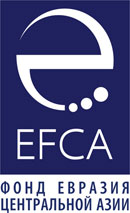 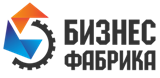 Әлеуметтік кәсіпкерлік бойынша практикум – 2016Құрметті журналистер,Сіздерді Халықаралық әлеуметтік бизнес күнін атап өтуге шақырамыз!30 маусым сағат 15:00 мен 20:00 аралығында Алматыда Әлеуметтік кәсіпкерлік бойынша практикум өткізіледі (мекен-жайы: Бизнес Фабрика, «Almaty Towers» СОК, Байзақов көшесі, 280).Практикумды Халықаралық әлеуметтік бизнес күнін атап өту шеңберінде Қазақстандағы әлеуметтік кәсіпкерлердің әлеуетін күшейту және әлеуметтік кәсіпкерлікті дамыту мақсатымен Орталық Азияның Еуразия Қоры ұйымдастырады. Практикумға әлеуметтік кәсіпкерлер, әлеуметтік жобаларды қаржыландыруға мүдделі халықаралық компаниялар, және әлеуметтік мәселелерді шешетін бизнесті бастауды жоспарлап жүрген бастамашыл азаматтар мен ҮЕҰ көшбасшылары жиналады. Қатысушыларды өз идеяларын дамытып, бизнес-үлгі ретінде рәсімдеуге, әлеуметтік кәсіпорынның әрі қарайғы даму қадамдарын анықтауға көмектесетін коучинг пен бизнес-жоспарлау элементтері  бар іс-тәжірибелік техникалар күтуде. Креативті сессиялардан соң табысты әлеуметтік кәсіпкерлер бизнесті жүргізу тәжірибесімен бөліседі. Шараның соңында қатысушыларды өз істерін дамытуға септігін тигізетін бағалы ұтыстар ойыны күтеді. Сондай-ақ практикум шеңберінде әлеуметтік кәсіпкерлік саласындағы журналистерге арналған байқауға шолу жасалады. «Әлеуметтік кәсіпкерлік біздің қор үшін басым бағыттардың бірі, және де біз оның дамуына жан-жақты қолдау көрсетіп келеміз. Біз еліміздегі әлеуметтік кәсіпкерлер санының барынша көп болғанын, және олардың өз істерінде табысқа жетулерін қатты қалаймыз, - деп ОАЕҚ Атқарушы директоры Ринад Темирбеков өз ойымен бөлісті. – Біз Халықаралық әлеуметтік бизнес күнін атап өтуге және оны пайдамен өткізуге шешім қабылдадық. Бүгінгі таңда бір мәселені талқыға салумен шектелетін конференциялар мен форумдар жиі өткізіледі. Біз тәжірибеге басым ден қойып отырмыз. Практикумда әрбір қатысушы еңбек етіп, нәтижесін ала алады». Практикум Бизнес Фабрика базасында өтеді. Бұл Алматының орталығында 1600 кв. м аумақты алып жатқан креативті алаң, жұмыс пен бизнесті жүргізуге, іскерлік сұхбаттасу мен пайдалы контактілерге арналған жаңа форматтағы инфрақұрылым.Әлеуметтік кәсіпкерлік тек пайда әкеліп қана қоймай, әлеуметтік мәселелерді де шешетін болғандықтан дүниежүзілік танымалдылығы артып келеді. Халықаралық әлеуметтік кәсіпкерлік күні әлемде 2010 жылдың 28 маусымынан бастап тойланып келеді. Халықаралық әлеуметтік кәсіпкерлік күні аясында дөңгелек үстелдер, семинарлар, тренингтер мен ми шабуылдары, әлеуметтік жобалардың көрмелері және стартап байқаулары, видеоконференциялар өткізіледі. 2016 жылы аталған күнге арналған шаралар Ресейдің әр түрлі қалаларында 15 маусымнан 3 шілдеге дейін өткізілмек. Қазақстан да аталған бастамаға қосылды. Шараға қатысуыңыз жөнінде (727) 250 18 10, ішкі 115 тел. немесе anastasiya@ef-ca.org эл.поштасы арқылы растауларыңызды сұраймыз.###